Publicado en  el 12/09/2013 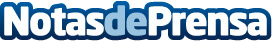 Gorriarán acusa al Gobierno de subvencionar la propaganda independentista en CataluñaIndependencia cara subvencionada por el Estado. Según el portavoz adjunto de la formación, algunos de los actos de la Diada son una demostración a favor de la independencia que sale cara y que, además, está subvencionada por las instituciones catalanas y también por el Estado. Por este motivo, Carlos Martínez Gorriarán pregunta al Ejecutivo qué va a hacer para evitar que transferencias económicas del Estado sirvan para financiar la independencia de Cataluña.Datos de contacto:UPyDNota de prensa publicada en: https://www.notasdeprensa.es/gorriaran-acusa-al-gobierno-de-subvencionar-la_1 Categorias: Nacional Odontología http://www.notasdeprensa.es